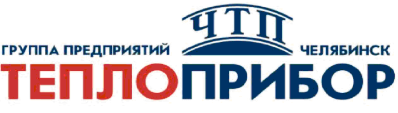  В комплекте с выносной камерой Левелтач В, материал камеры 12Х18Н10Т В комплекте с выносной камерой Левелтач В, материал камеры 12Х18Н10Т В комплекте с выносной камерой Левелтач В, материал камеры 12Х18Н10Т В комплекте с выносной камерой Левелтач В, материал камеры 12Х18Н10Т В комплекте с выносной камерой Левелтач В, материал камеры 12Х18Н10Т В комплекте с выносной камерой Левелтач В, материал камеры 12Х18Н10Т В комплекте с выносной камерой Левелтач В, материал камеры 12Х18Н10Т В комплекте с выносной камерой Левелтач В, материал камеры 12Х18Н10Т В комплекте с выносной камерой Левелтач В, материал камеры 12Х18Н10Т В комплекте с выносной камерой Левелтач В, материал камеры 12Х18Н10Т В комплекте с выносной камерой Левелтач В, материал камеры 12Х18Н10Т В комплекте с выносной камерой Левелтач В, материал камеры 12Х18Н10Т В комплекте с выносной камерой Левелтач В, материал камеры 12Х18Н10Т В комплекте с выносной камерой Левелтач В, материал камеры 12Х18Н10Т В комплекте с выносной камерой Левелтач В, материал камеры 12Х18Н10Т В комплекте с выносной камерой Левелтач В, материал камеры 12Х18Н10Т В комплекте с выносной камерой Левелтач В, материал камеры 12Х18Н10Т В комплекте с выносной камерой Левелтач В, материал камеры 12Х18Н10Т В комплекте с выносной камерой Левелтач В, материал камеры 12Х18Н10Т В комплекте с выносной камерой Левелтач В, материал камеры 12Х18Н10Т В комплекте с выносной камерой Левелтач В, материал камеры 12Х18Н10Т В комплекте с выносной камерой Левелтач В, материал камеры 12Х18Н10Т В комплекте с выносной камерой Левелтач В, материал камеры 12Х18Н10Т В комплекте с выносной камерой Левелтач В, материал камеры 12Х18Н10Т В комплекте с выносной камерой Левелтач В, материал камеры 12Х18Н10Т В комплекте с выносной камерой Левелтач В, материал камеры 12Х18Н10Т В комплекте с выносной камерой Левелтач В, материал камеры 12Х18Н10Т В комплекте с выносной камерой Левелтач В, материал камеры 12Х18Н10Т В комплекте с выносной камерой Левелтач В, материал камеры 12Х18Н10Т В комплекте с выносной камерой Левелтач В, материал камеры 12Х18Н10Т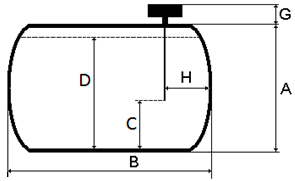 60 / 7360 / 7360 / 7360 / 7360 / 73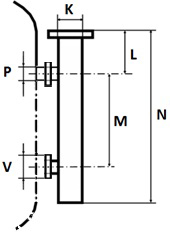 ØМатериал емкости:Материал емкости:Материал емкости:Материал емкости:Материал емкости: